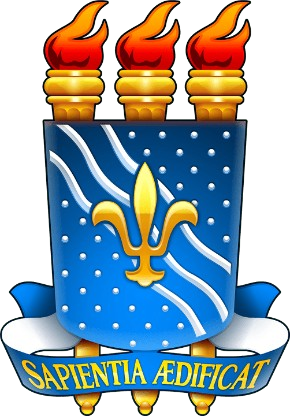 UNIVERSIDADE FEDERAL DA PARAÍBA EDITAL No 61, DE 06 DE JULHO 2023CONCURSO PÚBLICO DE PROVAS E TÍTULOS PARA PROFESSOR DO MAGISTÉRIO SUPERIORCONTEÚDO PROGRAMÁTICODepartamento de Ciências Exatas (DCX) – CCAE – CAMPUS IVÁrea: Infraestrutura para Sistemas de InformaçãoCONTEÚDO:01. Fundamentos de Sistemas de Informação;02. Sistemas de apoio à Gestão: ERP, CRM, SCM e BI;03. Teorias relacionadas à Tomada de Decisão;04. Inovação e Modelos de Negócios Digitais;05. BPM: Modelagem e Análise de Processos de Negócios;06. Gestão de Projetos Ágeis e Tradicionais segundo a visão do PMBOK;07. Gestão de Serviços de TI segundo ITIL;08. Gestão de Qualidade de Software segundo a visão ISO, MPS.Br e CMMi;09. Planejamento Estratégico em Tecnologia da Informação;10. Governança em TI segundo COBIT; REFERÊNCIAS: Não há indicações COMISSÃO EXAMINADORA: TITULARES: Dr. Daniel Faustino Lacerda de Souza - UFPB (Presidente) Dr. Alberto César Cavalcanti França - UFRPE  Dr. Emanuel Dantas Filho - IFPB SUPLENTES: Dr. Rodrigo Rebouças de Almeida - UFPB  Dr. Edmilson Barbalho Campos Neto - IFRN 